               Социальная помощь при догазификации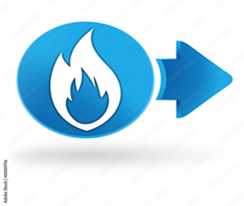 Субсидия на покупку и установку газоиспользующего оборудования и проведение работ внутри границ земельных участковДОГОВОР о подключении (технологическом присоединении) газоиспользующего оборудования к сети газораспределения  заключается с ГУП «Крымгазсети» посредством подачи заявки о подключении (технологическом присоединении).  Подробная информация размещена на официальном сайте ГУП «Крымгазсети» в разделе: «Потребителям»--«Технологическое присоединение».СУБСИДИЯ является целевой и предоставляется однократно применительно к одному домовладению.Для получения субсидии и(или) консультации гражданину или его законному представителю необходимо обратиться в орган труда и социальной защиты населения по адресу:г. Бахчисарай, ул.Симферопольская, 5-А или по телефону +7(36554)4-34-81, +7978 500 50 17Подробная информация размещена на сайте Минтруда и соцзащиты РК:mtrud.rk.gov.ru  «Социальная помощь при догазификации».ПРАВО на получение субсидии имеют:граждане Российской Федерации, заключившие после 31 декабря 2022 года договор с газораспределительной организацией о подключении (технологическом присоединении) газоиспользующего оборудования к сети газораспределения в рамках догазификации из числа лиц, являющихся:участниками ВОВ, инвалидами боевых действий, ветеранами боевых действий, членами семей погибших (умерших) инвалидов ВОВ и инвалидов боевых действий, участниками ВОВ, ветеранами боевых действий, статус которым установлен в соответствии с Федеральным законом от 12.01.1995 года № 5-ФЗ «О ветеранах»;многодетными семьями;малоимущими гражданами, в том числе малоимущими семьями с детьми.ПЕРЕЧЕНЬ ДОКУМЕНТОВ:заявление о назначении субсидии по утвержденной форме;паспорт гражданина РФ или иной документ, удостоверяющий личность;документ, подтверждающий статус гражданина (право гражданина на получение субсидии);договор с газораспределительной организацией;документ, подтверждающий факт изменения фамилии, имени или отчества (представляется в случае наличия соответствующего факта);документы подтверждающие право собственности или иное право, предусмотренное законодательством, на домовладение;документ, удостоверяющий личность и полномочия представителя заявителя,- в случае подачи заявления представителем.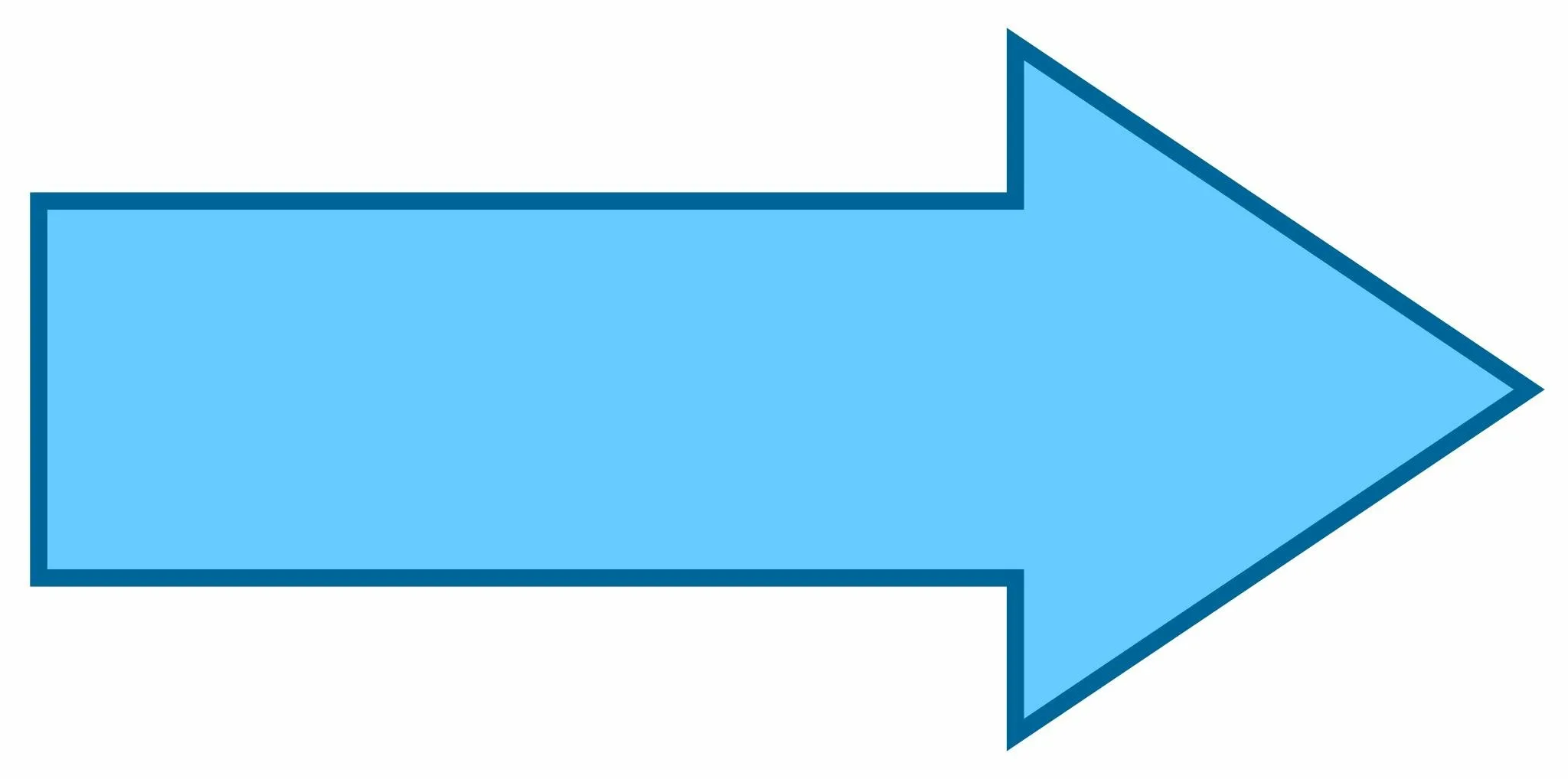 (Документы прилагаются к заявлению в копиях с предъявлением оригиналов для обозрения)РАЗМЕР СУБСИДИИ:Определяется равным размеру затрат граждан на покупку и установку газоиспользующего оборудования и проведение работ внутри границ их земельных участков в рамках реализации мероприятий по осуществлению подключения (технологического присоединения) газоиспользующего оборудования и объектов капитального строительства к газораспределительным сетям при догазификации, предусмотренных в заключенном таким лицом договоре с газораспределительной организацией о подключении (технологическом   присоединении) , но не более 100 000 рублей.